SFA-1D摄像机编/解码器                                   符合水资源监控管理系统数据传输规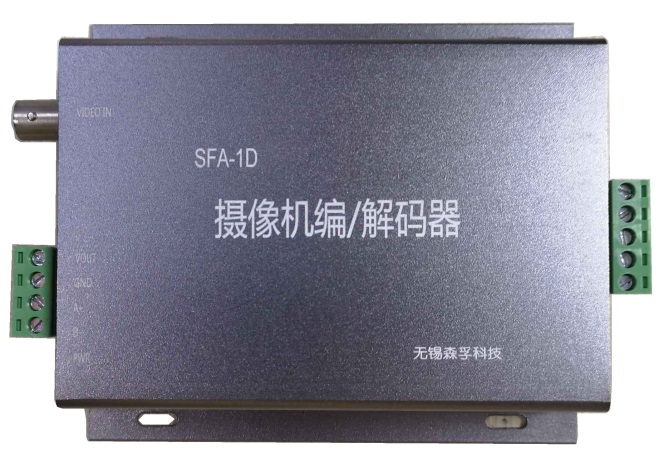 约和水文监测数据通信规约。兼容所有模拟摄像机及球机。支持自动远近变焦和云台旋转操作。支持多种分辨率的JPEG图像抓拍。支持单次多角度图片上报中心。支持水印信息的图像叠加，且叠加位置、                                     颜色、字体大小可配置。                                                                               产品尺寸：外形尺寸：L=104mm  W=28mm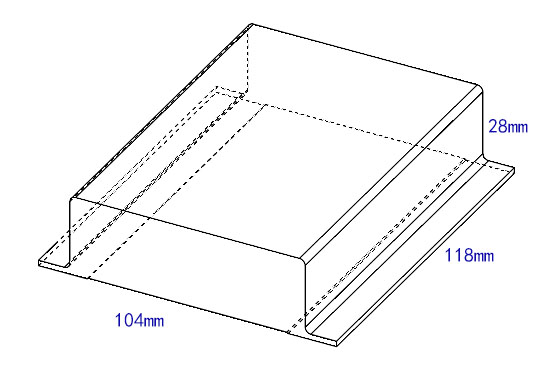            H=118mm安装方式：壁挂式电气连接：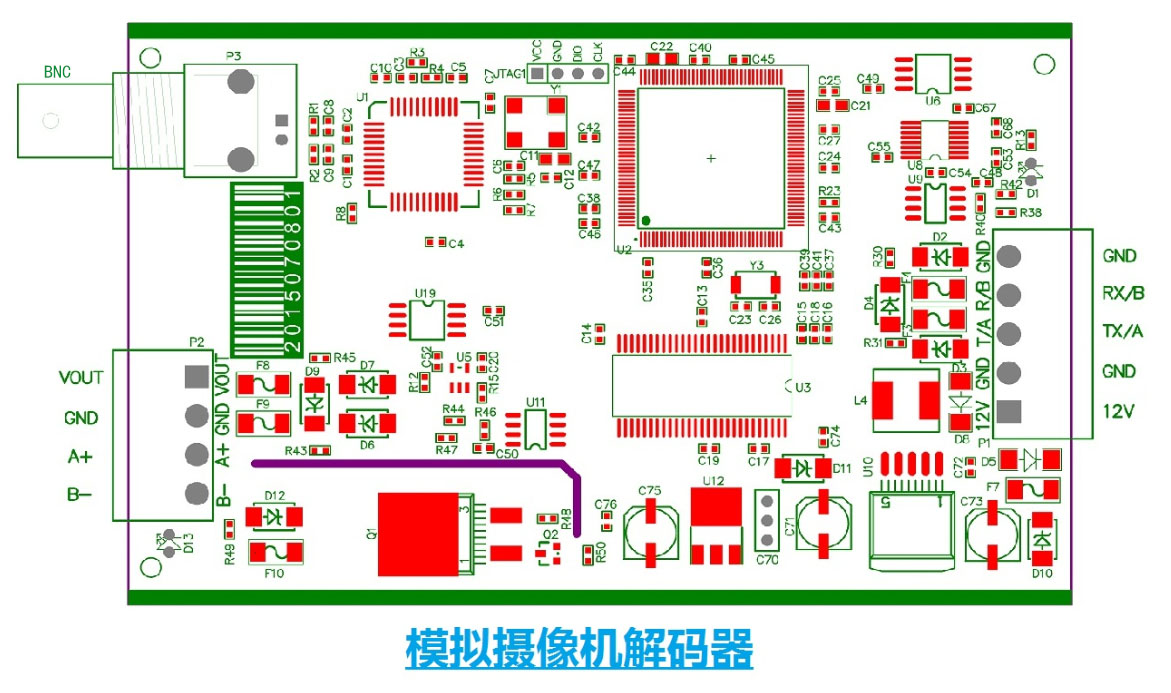 系统拓扑方案：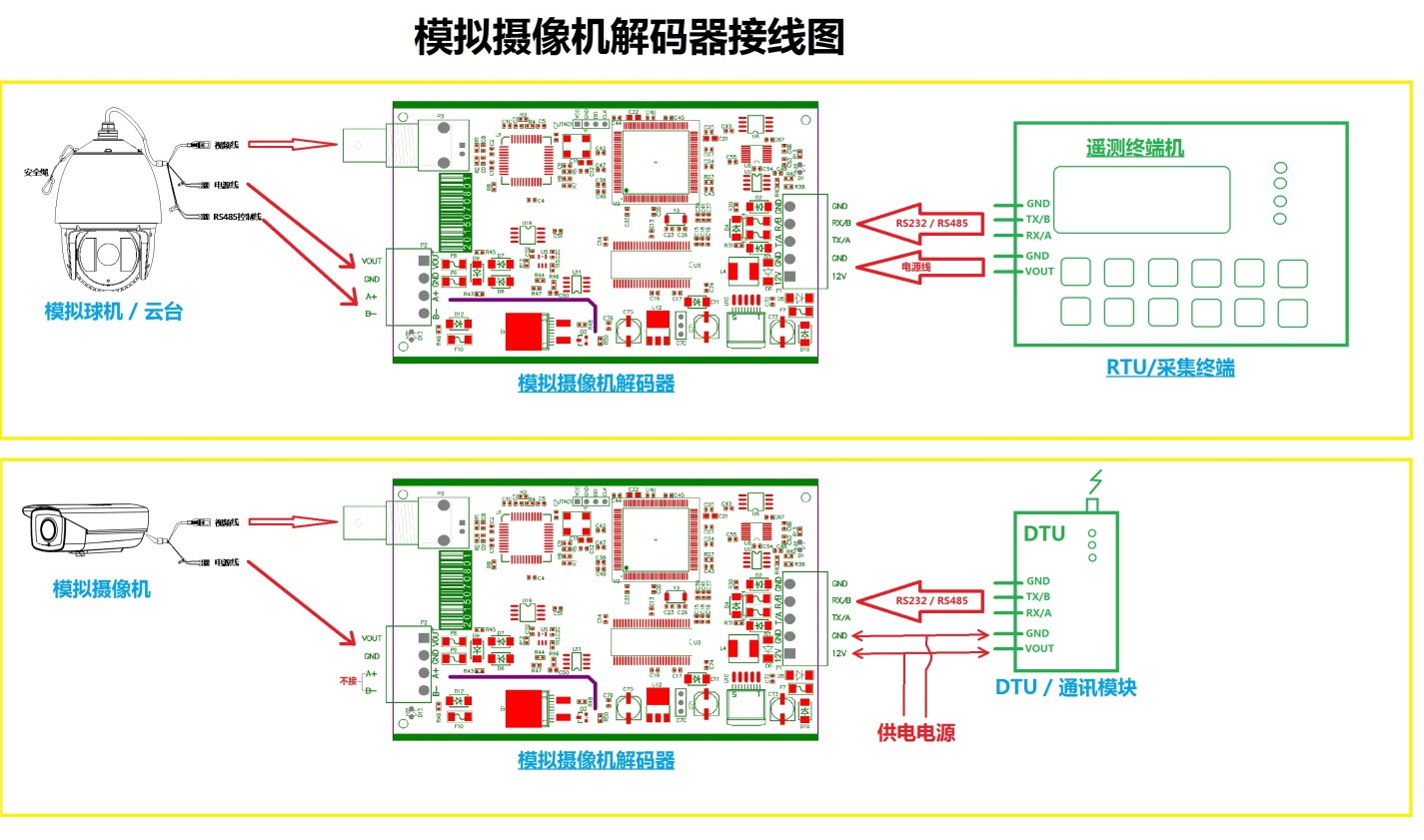 技术参数：摄像机编/解码器摄像机编/解码器模拟信号输入BNC串口(选配)2路RS485，1路RS485\1路RS232通信方式（选配）RS485、RS232设参方式无传输协议标准MODBUS协议、客制化系统静态工作电流< 100mA @ 12V（摄像机编/解码器+通用摄像机模式）图像抓拍工作电流<1A @ 12V（摄像机编/解码器+通用摄像机模式）系统静态工作电流< 100mA @ 12V（摄像机编/解码器+球机模式）图像抓拍工作电流<3A @ 12V（摄像机编/解码器+球机模式）CPU32位处理器、运行频率180MHz存储容量32Mbit串口波特率9600、19200、34800、57600、115200（Bit/S）对外供电+12V供电电源DC 12V防护等级IP22工作环境温度：-30 ～ +70℃；湿度：≤ 95%（无凝结）